T.C.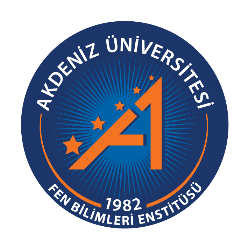 AKDENİZ ÜNİVERSİTESİFEN BİLİMLERİ ENSTİTÜSÜMAZERETLİ KAYIT TALEP FORMU  ..../..../ 20...              Öğrenci BilgileriÖğrenci BilgileriAdı-SoyadıÖğrenci NumarasıAnabilim DalıProgramıKayıt Hakkı Talep Edilen Dönem   20....- 20....     Güz               BaharGerekçeGerekçeFEN BİLİMLERİ ENSTİTÜSÜ MÜDÜRLÜĞÜNE,Enstitünüz tarafından belirlenen tarihler arasında kaydımı yaptıramadım. Yukarıda belirttiğim gerekçeye/gerekçelere istinaden tarafıma kayıt hakkı tanınmasını talep ediyorum.Gereğini bilgilerinize arz ederim. 	                                                                                                                   Öğrencinin Adı-Soyadı                                                                                                                                İmzaEK:Telefon Numarası:Adres:FEN BİLİMLERİ ENSTİTÜSÜ MÜDÜRLÜĞÜNE,Enstitünüz tarafından belirlenen tarihler arasında kaydımı yaptıramadım. Yukarıda belirttiğim gerekçeye/gerekçelere istinaden tarafıma kayıt hakkı tanınmasını talep ediyorum.Gereğini bilgilerinize arz ederim. 	                                                                                                                   Öğrencinin Adı-Soyadı                                                                                                                                İmzaEK:Telefon Numarası:Adres: